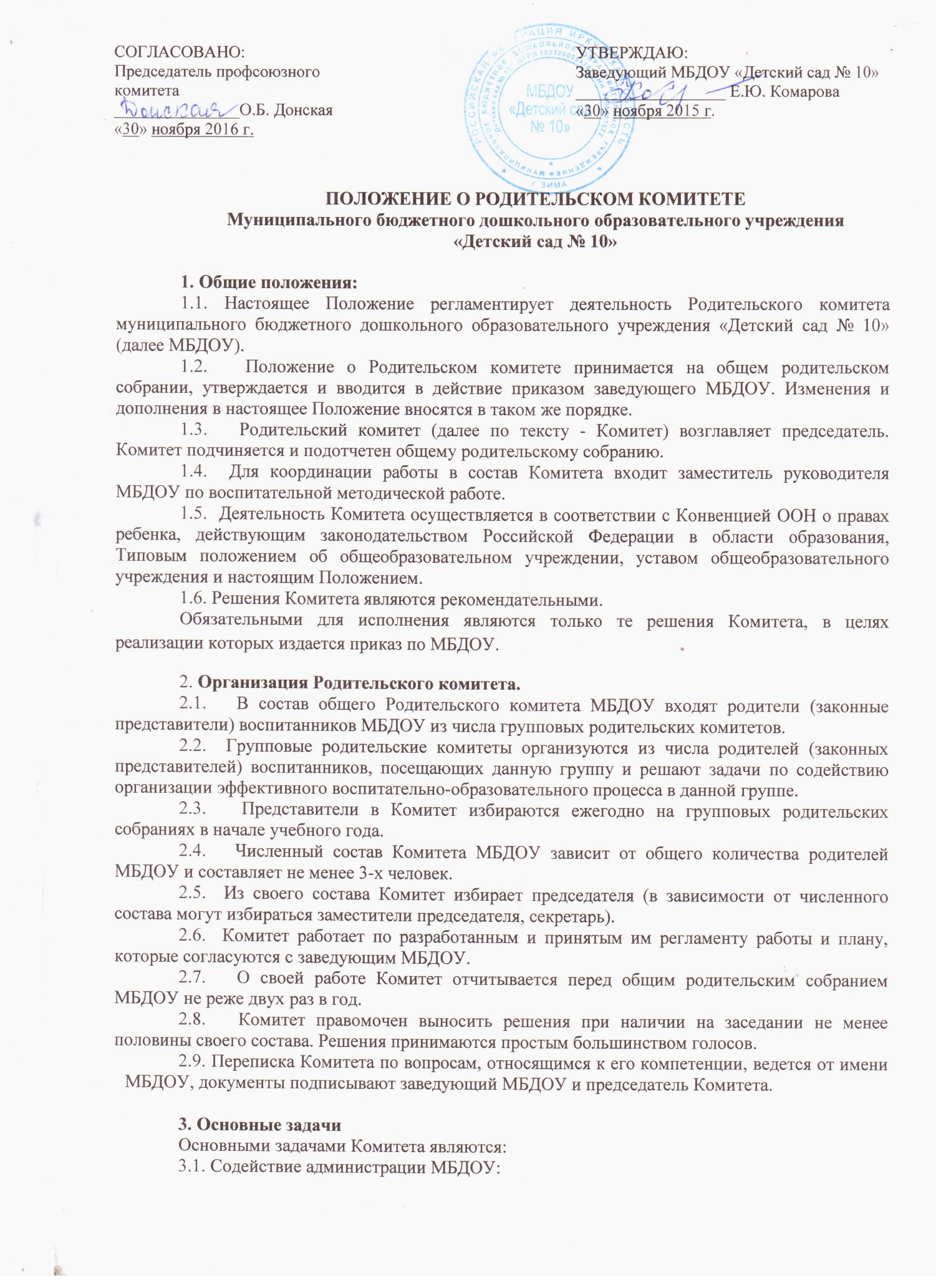 -  в совершенствовании условий для осуществления воспитательно-образовательного процесса, охраны жизни и здоровья воспитанников, свободного развития личности;- в защите законных прав и интересов воспитанников;- в организации и проведении общих мероприятий МБДОУ.3.2.  Организация работы с родителями (законными представителями) воспитанников МДОУ по разъяснению их прав и обязанностей, значения всестороннего воспитания ребенка в семье.4. Функции общего Родительского комитета МБДОУ.4.1.  Содействует обеспечению оптимальных условий для организации воспитательно-образовательного процесса4.2. Координирует деятельность групповых родительских комитетов.4.3.  Проводит разъяснительную и консультативную работу среди родителей (законных представителей) воспитанников, об их правах и обязанностях.4.4. Оказывает содействие в проведении общих мероприятий МБДОУ. 4.5. Участвует в подготовке МБДОУ к новому учебному году.4.6. Совместно с администрацией МБДОУ контролирует организацию качества питания воспитанников, медицинского обслуживания.4.7.  Оказывает помощь администрации МБДОУ в организации и проведении общих родительских собраний.4.8.      Рассматривает обращения в свой адрес, а также обращения по вопросам, отнесенным настоящим положением к компетенции Комитета, по поручению заведующего МБДОУ.4.9.     Обсуждает локальные акты МДОУ по вопросам, входящим в компетенцию Комитета.4.10.    Принимает участие в организации безопасных условий осуществления воспитательно-образовательного процесса, соблюдения санитарно-гигиенических правил и норм.4.11.   Взаимодействует с общественными организациями по вопросу пропаганды традиций МДОУ.4.12. Взаимодействует с педагогическим коллективом МБДОУ по вопросам организации воспитательно-образовательного процесса, обеспечение безопасных условий пребывания воспитанников в МБДОУ4.13.   Взаимодействует с другими органами самоуправления МБДОУ по вопросам проведения общих мероприятий МБДОУ и другим вопросам, относящимся к компетенции Комитета.5. Права Родительского комитетаВ соответствии с компетенцией, установленной настоящим Положением, Комитет имеет право:5.1. Вносить предложения администрации, органам самоуправления МБДОУ и получать информацию о результатах их рассмотрения.5.2. Обращаться за разъяснениями в учреждения и организации.5.3.  Заслушивать и получать информацию от администрации МБДОУ, его органов самоуправления.5.4. Вызывать на свои заседания родителей (законных представителей) воспитанников по представлениям (решениям) групповых родительских комитетов.5.5. Принимать участие в обсуждении локальных актов МБДОУ.5.6. Давать разъяснения и принимать меры по рассматриваемым обращениям.5.7.   Выносить общественное порицание родителям, уклоняющимся от воспитания детей в семье.5.8.   Поощрять родителей (законных представителей) воспитанников за активную работу в Комитете, оказание помощи в проведении общих мероприятий и т.д.5.9.  Организовывать постоянные или временные комиссии под руководством членов Комитета для исполнения своих функций.5.10.Привлекать внебюджетные средства «Учреждения» на улучшение условий для осуществления деятельности Учреждения.-контролировать целевое расходование внебюджетных средств «Учреждением»5.11. Председатель Комитета может присутствовать (с последующим информированием Комитета) на отдельных заседаниях педагогического совета, других органов самоуправления по вопросам, относящимся к компетенции Комитета.6. Ответственность Родительского комитетаКомитет отвечает за:6.1. Выполнение плана работы.6.2. Выполнение решений, рекомендаций Комитета.6.3.   Установление взаимопонимания между руководством МБДОУ и родителями (законными представителями) воспитанников по вопросам семейного и общественного воспитания.6.4.Качественное принятие решений в соответствии с действующим законодательством.6.5. Бездействие отдельных членов Комитета или всего Комитета.6.6.   Члены Комитета, не принимающие участия в его работе, по представлению председателя Комитета могут быть отозваны избирателями.7. Делопроизводство7.1. Комитет ведет протоколы своих заседаний и общих родительских собраний.7.2. Протоколы хранятся в МБДОУ.7.3.Ответственность за делопроизводство в Комитете возлагается на председателя Комитета или секретаря.